SLUŽBENE NOVINE
OPĆINE KAŠTELIR-LABINCI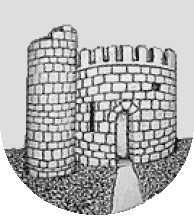 Godina XIV, Broj: 01/2020IZDAVAČ: Općina Kaštelir-LabinciUREDNIŠTVO: Kaštelir 113, KaštelirODGOVORNI  UREDNIK: Giuliano VojnovićIZLAZI PO POTREBIWEB: www.kastelir-labinci.hre-mail: opckas-lab@pu.t-com.hrS A D R Ž A JOpćinski načelnik	r.b.                                                                                                              str.	01. Plana nabave  za 2020. godinu                                                               03.01.Na temelju članka 28. Zakona o javnoj nabavi (Narodne novine, broj 120/2016), članka 2. i 3. Pravilnika o planu nabave, registru ugovora, prethodnom savjetovanju i analizi tržišta u javnoj nabavi (Narodne novine, broj 101/2017) i članka  45. Statuta Općine Kaštelir-Labinci – Castelliere-S.Domenica, (Službene novine Općine Kaštelir-Labinci, br. 02/09 i 02/13) Općinski načelnik Općine Kaštelir Labinci-Castelliere-S.Domenica, donosi:PLAN NABAVE OPĆINE KAŠTELIR-LABINCI-CASTELLIERE-S.DOMENICA ZA 2020. GODINUIPlan nabave Općine Kaštelir-Labinci-Castelliere-S.Domenica za 2020. godinu temelji se na Proračunu Općine Kaštelir-Labinci-Castelliere-S.Domenica za 2020. godinu („Službene novine Općine Kaštelir-Labinci“, broj 06/19), za predmete nabave čija je procijenjena vrijednost nabave jednaka ili veća od 20.000,00 kuna.IIIOvaj Plan stupa na snagu danom donošenja, primjenjuje se od 01.01.2020. godine te se objavljuje Službenim novinama Općine Kaštelir Labinci, Elektroničkom oglasniku javne nabave Republike Hrvatske i na službenim Internet stranicama Općine Kaštelir-Labinci-Castelliere-S.Domenica.OPĆINA KAŠTELIR-LABINCI-CASTELLIERE-S.DOMENICAKLASA: 406-01/20-01-01URBROJ: 2167/06-03-20-01Kaštelir-Castelliere, 20. siječanj 2020.ISSN 1846-6532Evid. broj nabaveEvid. broj nabavePredmet nabaveCPVProcjenjena vrijednost Vrsta postupkaPredmet podijeljen na grupeDA/NEUgovor ili okvirni sporazumPlanirani početakPlanirano trajanjeNAPOMENA1/20Općinske proslave i manifestacije 55520000-132.000,00Jednostavna nabavaDANarudžbenica 1/202012/20202/20Intelektualne i dr.usluge- javni bilježnik 79110000-824.000,00Jednostavna nabavaDANarudžbenica 1/202012/20203/20Usluge tek.i invest.održ.uredske zgrade45200000-940.000,00Jednostavna nabavaDAUgovor1/202012/20204/20Usluge ažuriranja računalnih baza i software-a JUO72611000-656.000,00Jednostavna nabavaNEUgovor1/202012/20205/20Održavanje javne rasvjete50232100-140.000,00Jednostavna nabavaNEUgovor1/202012/20206/20Usluge strojne košnje živice45112730-1180.000,00Jednostavna nabavaNEUgovor 1/202012/20207/20Usluge tek.i invest. održ. nerazvrstanih cesta45233141-9120.000,00Jednostavna nabavaDAUgovor 1/202012/20208/20Usluge tek.i invest.održ.vertikalne i horiz.signal.puteva45233141-932.000,00Jednostavna nabavaDANarudžbenica 1/202012/20209/20Dekoracija naselja (novogodišnja)31500000-124.000,00Jednostavna nabavaDANarudžbenica1/202012/202010/20Čišćenje javnih površina – Mavriš d.o.o. 90610000-660.000,00Jednostavna nabavaNEUgovor 1/202012/202011/20Uređenje javnih površina (parkova) - oprema77310000-664.000,00Jednostavna nabavaNEUgovor1/202012/202012/20Održavanje javnih zelenih površina77310000-6190.000,00Jednostavna nabavaNEUgovor1/202012/202013/20Održavanje groblja na području općine98371111-570.000,00Jednostavna nabavaNEUgovor1/202012/201814/20Uređenje groblja Kaštelir45215400-1100.000,00Jednostavna nabavaNEUgovor1/202012/202015/20Dokumenti prostornog uređenja (UPU, PPUO)71410000-5144.000,00Jednostavna nabavaDaNarudžbenica1/202012/202016/20Ostala projektna dokumentacija 71410000-556.000,00Jednostavna nabavaDaNarudžbenica1/202012/202017/20Geodetsko –katastarske usluge71355000-1184.000,00Jednostavna nabavaDaNarudžbenica1/202012/202018/20Tekuće i invest.održ.građ.objekata (jaslice)45200000-9120.000,00Jednostavna nabavaNeUgovor1/202012/202019/20Tekuće i invest.održ.građ.objekata (zgrada Dom)45200000-940.000,00Jednostavna nabavaDaUgovor1/202012/202020/20Ostali rashodi -održavanje45200000-940.000,00Jednostavna nabavaDaUgovor1/202012/202021/20Ostali nespomenuti rashodi (planovi ugroženosti)71242000-620.000,00Jednostavna nabavaDaUgovor1/202012/202022/20Uređenje gospodarske zone45233123-724.000,00Jednostavna nabavaDaUgovor1/202012/202023/20Izgradnja javne rasvjete45232210-7208.000,00Jednostavna nabavaDaUgovor1/202012/202024/20Izgradnja- rekonstrukcija cesta 45233123-7944.000,00Jednostavna nabavaDaUgovor1/202012/202025/20Električna energija09310000-5144.000,00Jednostavna nabavaNEUgovor1/202012/2020Kaštelir- Castelliere 17. siječanj 2020.Općinski načelnikEnio Jugovac 